FICHE DE RENSEIGNEMENTS PREMIER CONTACT1. PORTEUR DU PROJET2. Description succincte de votre projet2.1 Etat d’avancement (supprimer les mentions inutiles)Idée, projetR&I (recherche et innovation) en coursMVP (minimum viable product) développéPrototype, version beta finisEtude de marché effectuéeCette action est cofinancée par la Communauté d’Agglomération Paris - Vallée de la Marne, Seine-et-Marne Attractivité, la Région Ile-de-France et la Communauté d’Universités et d’Établissements Paris-Est Sup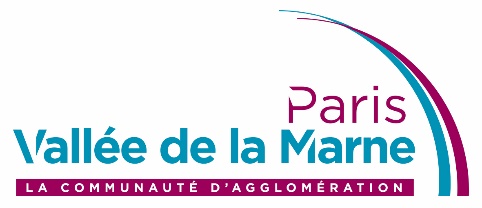 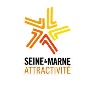 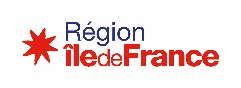 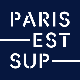 1.2 Résumé du projet : objet, caractère innovant, technologies, marché visé, business model envisagé.Date : JJ/MM/2021NOM du PROJETThématique(rayer les mentions inutiles)Greentech, ville durableNouveau service numériqueSanté et sociétéNOM de sociÉtÉ si crééeDate de création de la sociétéJJ/MM/AAAANOM, Prénom du porteurTéléphoneEmailAdresse, Code postal VilleEtablissement d’origine(université, grande école, labo.)